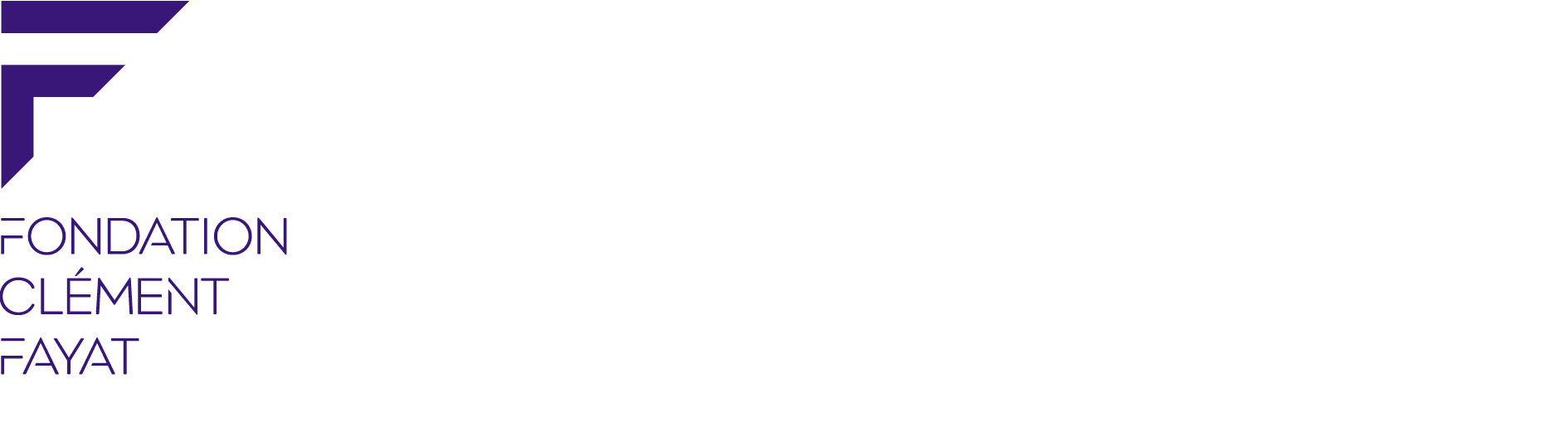 Appel à projets 2023
« Projet de recherche pilote portant sur l’évaluation d’interventions non médicamenteuses complémentaires dans les maladies neurodégénératives »Soumission des projets : Au plus tard le 8 décembre 2023 – 23h59Le dépôt des demandes se fera en un seul temps par courriel à a.pinseau@fondationclementfayat.comjulie.erraud@chu-bordeaux.frIl est recommandé aux candidat·e·s de lire attentivement le présent document avant de soumettre leur projet.1. IDENTIFICATION DU PROJET Titre du projet :Acronyme :Mots-clé (5 maxi):Budget demandé :Durée (mois) :Etablissement promoteur/gestionnaire envisagé :2. Description administrative Équipe n°1 : Porteur du projet2.1 Porteur du projet NOM :Prénom :Date de naissance :Grade / Statut * :Téléphone :Courriel :*(ex : CR, DR, MCU, MCU-PH, PU, PU-PH, PH, PA, Post-doc, doctorant, Technicien, Ingénieur…)2.2. Département, Laboratoire, Etablissement … Intitulé du laboratoire : Intitulé de l’équipe (si pertinent) :Adresse :Code postal :Ville :NOM, prénom du directeur du laboratoire :2.3. Bref CV du porteur de projet (1 page) 2.4. Liste des 5 principales publications de l’investigateur principal au cours des 5 dernières années -----Équipe n°2 : Equipe Partenaire du projet (le cas échéant)2.1 Responsable scientifique NOM :Prénom :Date de naissance :Grade / Statut *:Téléphone :Courriel :*(ex : CR, DR, MCU, MCU-PH, PU, PU-PH, PH, PA, Post-doc, doctorant, Technicien, Ingénieur…)2.2. Département, Laboratoire, Etablissement …Intitulé du laboratoire : Intitulé de l’équipe (si pertinent) :Adresse :Code postal :Ville :NOM, prénom du directeur du laboratoire :2.3. Liste des 5 principales publications du responsable scientifique au cours des 5 dernières années -----3. Résume 3.1. Résumé (maximum 200 mots) 3.3. Résumé grand public en français (max 300 mots)4. Dossier scientifique4.1. Description du projet (4 pages max) Rationnel (contexte et hypothèses) /Résultats préliminaires Objectifs Plan de travail et méthodes Résultats attendus Originalité et caractère innovant Calendrier prévisionnel Bénéfices pour le patient, son environnement et/ou la santé publique Références bibliographiques (max 10)4.2. Stratégie de valorisation des résultats et mode de protection et d’exploitation des résultats (250 mots) 5. Formulaire Budget demandé 5.1. Durée du projet en mois (36 mois maxi) :5.2. Répartition du budget :5.3. Autres financements demandés ou obtenus pour ce projet : OUI / NONSi oui, préciser l’origine et le montant.6. Engagement Je m’engage : A respecter le cahier des charges du présent appel à projets,A avoir obtenu l’autorisation du responsable de la structure d’accueil du projet (directeur de laboratoire, chef de service, président d’association, …),                                            A mentionner le soutien de la Fondation Clément Fayat dans les publications afférentes au projet,A remettre un rapport sur le travail effectué au plus tard 90 jours après la fin du projet,A remettre un rapport financier détaillé des dépenses justifiant l’utilisation du financement dans les 90 jours après la fin du projet.Précision BudgetObjet du financementSalaires (personnel non permanent
seulement) (détailler les postes)-- --Equipement (préciser) -- --Fonctionnement (préciser) -- --Frais de mission -- ----- -- ----- -- --Autre (préciser) -- --Budget Total 0 € OrigineMontant TTCdemandé ou obtenu ?Signature du porteur de projet :                                            Date : Nom, Prénom : Signature du responsable de la structure d’accueil :(directeur de laboratoire, chef de service, président de l’association, …)   Date : Nom, Prénom : 